Competition Advanced Culinary Arts 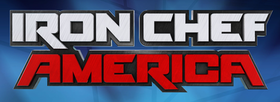                                    Student EvaluationName __________________________________________________ Period ____________ Kitchen _______________On a scale from 1 to 5 with 5 being the best, please evaluate and rate your team objectively on the following:Please answer in complete sentences. You may continue on the back of this worksheet.Rate- Please Circle one numberWith 1 (lowest) to 5 (highest)Evaluate and Comment1  2  3  4  5My teammates were reliable and everyone did their part.Comment:1  2  3  4  5I personally participated 100% with my team each day to include planning packet, sample menu, food preparation and competition presentation.Comment:1  2  3  4  5I would rate our organization and clean up ______________________.Comment:1  2  3  4  5I would rate our culinary project/food ______________________.Comment:1  2  3  4  5I would rate our theme/team spirit ____________________.Comment:1. What did you like the best about the Iron Chef Competition?2.What was the most difficult part of the Iron Chef Competition?3.What changes would you make or what would you do differently next time?4.What did you personally learn from the competition?5.What was your part in this entire project?